Ведомость участников Диктанта  . 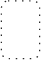 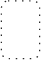 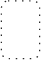 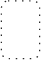 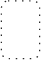 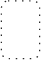 27-04-23(номер региональной площадки)(дата: число – месяц – год)(дата: число – месяц – год)(дата: число – месяц – год)(дата: число – месяц – год)(дата: число – месяц – год)(дата: число – месяц – год)(дата: число – месяц – год)(дата: число – месяц – год)Лист №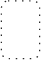 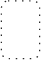 №Фамилия И.О.Индивидуальный идентификационный номер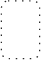 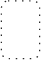 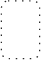 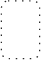 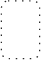 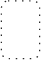 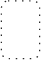 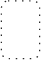 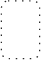 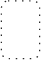 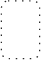 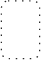 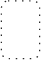 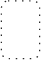 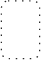 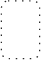 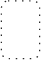 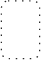 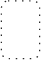 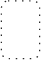 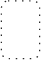 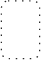 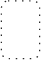 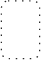 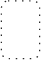 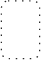 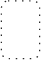 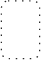 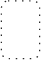 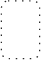 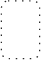 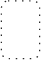 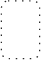 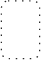 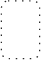 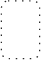 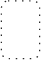 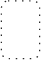 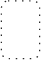 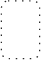 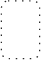 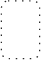 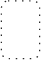 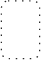 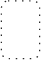 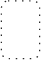 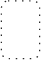 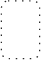 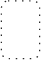 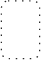 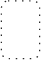 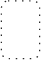 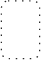 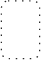 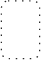 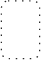 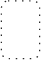 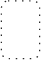 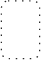 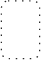 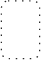 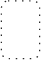 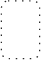 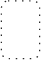 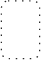 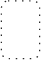 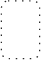 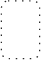 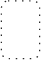 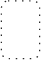 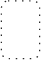 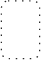 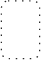 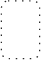 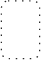 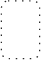 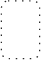 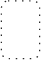 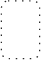 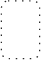 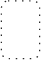 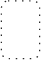 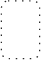 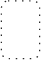 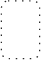 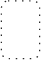 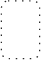 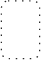 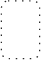 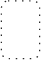 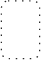 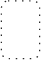 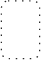 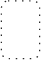 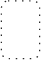 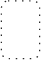 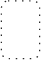 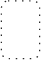 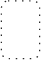 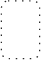 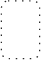 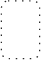 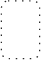 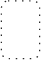 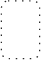 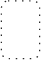 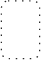 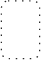 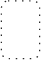 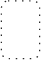 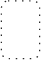 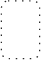 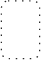 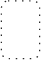 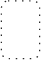 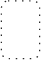 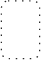 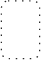 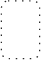 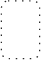 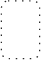 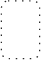 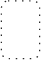 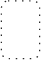 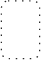 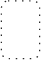 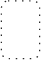 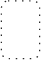 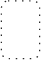 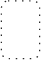 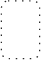 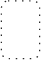 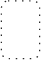 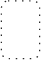 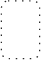 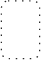 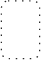 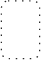 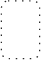 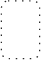 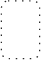 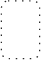 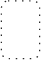 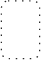 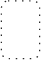 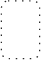 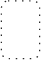 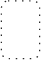 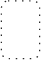 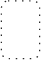 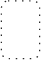 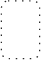 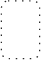 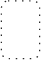 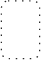 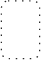 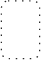 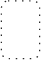 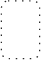 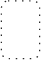 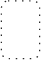 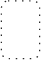 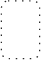 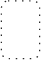 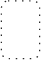 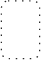 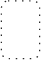 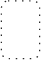 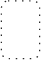 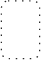 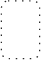 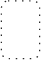 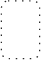 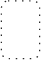 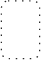 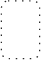 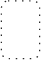 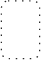 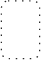 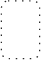 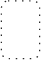 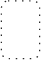 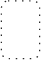 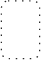 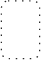 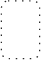 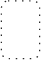 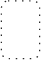 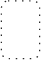 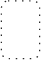 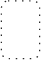 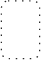 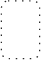 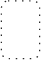 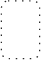 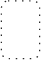 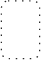 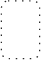 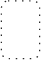 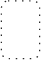 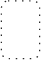 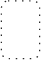 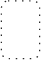 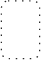 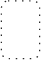 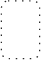 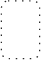 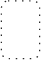 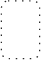 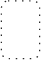 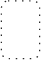 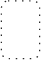 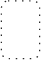 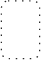 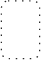 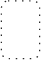 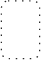 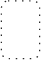 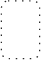 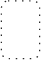 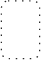 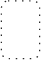 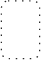 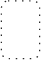 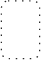 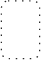 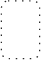 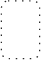 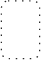 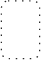 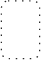 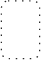 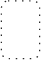 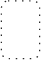 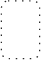 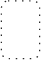 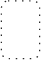 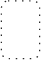 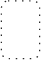 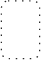 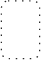 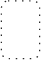 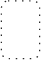 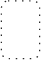 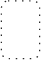 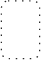 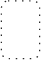 